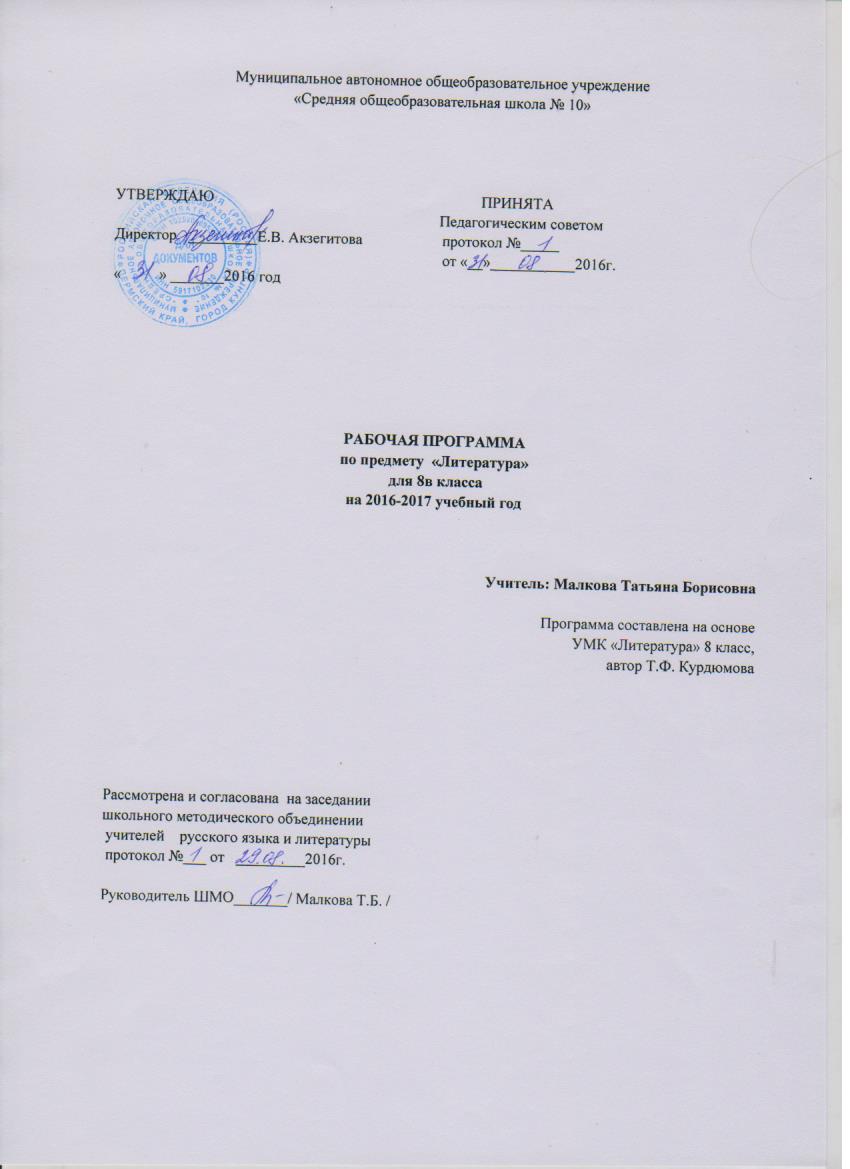                                         Пояснительная  запискаРабочая программа по литературе в 8  классе составлена на основании следующих нормативно-правовых документов:1.Государственного образовательного стандарта основного общего образования.2.Закона Российской Федерации «Об образовании» (ст.14).3.Авторской программы Т.Ф. Курдюмовой.Данная рабочая программа рассчитана на изучение литературы в 8 классе на 70 часов (2 часа в неделю, всего 35 недель) на базовом уровне. Русская литература, обладающая богатейшими гуманистическими и художественными традициями, как учебный предмет играет очень важную роль в школе. Данная программа рассчитана на учащихся 8 классов и позволяет им приобщиться к мировым духовным ценностям. Данная программа актуальна тем, что в ней особое место занимает литературоведческий принцип. Он находит своё выражение в том, что охватывает все области литературного творчества: фольклор, русскую и зарубежную классику, а также основные литературные жанры: стихи, повести, басни, рассказы, драматические произведения (в отрывках). 	Актуальность данной программы в том, что она развивает у детей способность полноценно воспринимать художественное произведение, сопереживать героям, эмоционально откликаться на прочитанное; формирует умение воссоздавать художественные образы литературного произведения, развивает творческое воображение учащихся; обеспечивает развитие речи школьников и активно формирует речевые умения, навыки чтения, слушания и высказывания, умение читать и анализировать различные виды текста. Программа конкретизирует содержание предметных тем образовательного стандарта, дает распределение учебных часов по разделам курса и рекомендуемую последовательность изучения тем и разделов предмета «Литературы» с учетом межпредметных и внутрипредметных связей, логики учебного процесса, возрастных особенностей учащихся. Программа адресована учащимся 8класса.Характеристика учебного предметаЛитература – базовая учебная дисциплина, формирующая духовный облик и нравственные ориентиры молодого поколения. Ей принадлежит ведущее место в эмоциональном, интеллектуальном и эстетическом развитии школьника, в формировании его миропонимания и национального самосознания, без чего невозможно духовное развитие нации в целом. Специфика литературы как школьного предмета определяется сущностью литературы как феномена культуры: литература эстетически осваивает мир, выражая богатство и многообразие человеческого бытия в художественных образах. Она обладает большой силой воздействия на читателей, приобщая их к нравственно-эстетическим ценностям нации и человечества. Своеобразие литературы как базовой учебной дисциплины определяется спецификой литературы как словесного искусства. Образная природа литературы позволяет оказывать непосредственное эмоциональное воздействие на читателя и таким образом активно формировать его мировоззренческие установки, духовно-нравственные идеалы, эстетический вкус. Сложность учебного предмета «Литература» определяется тем, что он представляет собой единство словесного искусства и основ науки (литературоведения), которая изучает это искусство. Ведущие принципыСодержание литературного образования разбито на разделы согласно этапам развития русской литературы. Такая последовательность определяется универсальным для многих действующих программ принципом: преподавание курса в каждом из классов основной школы строится чаще всего по хронологическому принципу. Таким образом, разделы программы соответствуют основным этапам развития русской литературы, что соотносится с задачей формирования у учащихся представления о логике развития литературного процесса. Приобщение учащихся к богатствам отечественной и мировой художественной литературы позволяет формировать духовный облик и нравственные ориентиры молодого поколения, развивать эстетический вкус и литературные способности учащихся, воспитывать любовь и привычку к чтению. Основными критериями отбора художественных произведений для изучения в школе являются их высокая художественная ценность, гуманистическая направленность, позитивное влияние на личность ученика, соответствие задачам его развития и возрастным особенностям, а также культурно-исторические традиции и богатый опыт отечественного образования. Также ведущими принципами являются следующие дидактические принципы:• Содержание и структура предмета рассматривается как особая дидактическая конструкция, создаваемая с учетом возрастных особенностей учащихся (психофизических интересов, склонностей); • В основу содержания и структуры предмета положен дидактический принцип личностно-ориентированного обучения, в качестве главного объекта учебно-воспитательного процесса рассматривающий учащегося с его индивидуальными особенностями восприятия и осмысления фундаментальных и прикладных знаний и умений; • В курсе обеспечено единство содержательной и процессуальной сторон обучения, которое подразумевает не только передачу учащимся определенной системы научных знаний и умений, но и обучение их способам учебной деятельности по самостоятельному добыванию упомянутых знаний и умений с применением новейших учебных технологий и форм организации учебного процесса; • Принцип компетентностного подхода, т.е. конечный результат обучения определяется не столько суммой приобретенных знаний, сколько умением применять их на практике, в повседневной жизни, использовать для развития чувственных, волевых, интеллектуальных и других качеств личности учащегося. Условия реализации программыРеализация целей, являющихся главным условием эффективной учебной деятельности школьников, невозможна без использования основных образовательных ресурсов: учебников, учебно-методических материалов, наглядных демонстрационных пособий и таблиц, а также современных Интернет, электронных учебников.; учтены достижения новейших информационных технологий (мультимедиа, особое внимание обращено на средства обучения, содержание которых имеет комплексный характер; учтено соблюдение системности. 1. УМК под редакцией Т.Ф.Курдюмовой.2. Тесты.3. Видеоматериалы по программе 8 класса.4. Компьютер. Презентации по разделам программы. 5. Художественные тексты.                УЧЕБНО - МЕТОДИЧЕСКОЕ ОБЕСПЕЧЕНИЕКурдюмова Т.Ф. Литература. 8 кл.: Методические рекомендации Учебное пособие. М.: Дрофа, 2012. Курдюмова Т.Ф. Литература. 8 класс: учебник-хрестоматия для общеобразовательных учреждений. М.: «Дрофа»-2010г.Курдюмова Т.Ф. Программа по литературе 5-11 класс. М.:«Просвещение», 2008г.Финтисова О.А. Литература: 8класс: Поурочные планы по учебнику Т.Ф.Курдюмовой. М.: «Дрофа»-2006Программа по литературе (5-11классы) под редакцией Т.Ф.Курдюмовой  в сб. «Программно - методические материалы. Литература. 5-11 классы», М.: «Дрофа»,2008Федеральный базисный учебный план для образовательных учреждений Российской Федерации отводит 70 часов для обязательного изучения учебного предмета «Литература» в школе из расчета 2 учебных часа в неделю. Связь программы с имеющимися разработками по данному направлению, со смежными дисциплинамиУчебный предмет «Литература» - часть образовательной области «Филология». Он тесно связан с предметом «Русский язык». Русская литература является одним из основных источников обогащения русской речи учащихся, формирования их речевой культуры и коммуникативных навыков. Изучение языка художественных произведений способствует пониманию учащимися эстетической функции слова, овладению ими стилистически окрашенной речью. Этим определяется особая важность теснейших связей в преподавании русского языка и русской литературы. Русская литература тесно связана с русской культурой, являясь ее неотъемлемой частью. Изучение литературных произведений на широком общекультурном фоне поможет учащимся школы воспринять русскую литературу как существенную часть русской культуры, а также учесть этнокультурную специфику родной литературы и культуры. Таким образом, в школе реализуется принцип «диалога культур». Изучение русской литературы тесно связано с изучением обществоведения, истории Российского государства и истории родного края, что формирует у учащихся историзм мышления, патриотическое чувство, гражданственность. Связь литературы с предметами художественного цикла (музыка, ИЗО, МХК), помогает понять специфику различных видов искусств. Формы текущего и итогового контроля.Основной формой организации учебного процесса при изучении русской литературы в школе является форма традиционного урока. Наряду с ней возможно использование современных активных форм урока, опирающихся на принцип диалогизации и на деятельностный подход. Они способствуют совершенствованию культуры межличностного общения, развивают неподготовленную связную речь нерусских учащихся. На втором этапе основного образования (8 кл.) возможно использование отдельных уроков, интегрирующих материал русской литературы и русского языка. Формами контроля на уроках литературы являются тесты, сочинения, письменные ответы на вопросы.Для заучивания наизустьБасня Крылова «Волк на псарне»Отрывок из трагедии А.С.Пушкина «Борис Годунов»Отрывок из повести Н.В.Гоголя «Тарас Бульба»Исторические стихотворения В.А.Жуковского, А.С.Пушкина и др. ( по выбору учащихся)Основные виды устных и письменных работ по литературе в 8 классеВыразительное чтение вслух знакомых художественных, научно-популярных и публицистических текстов.Выразительное чтение выученных наизусть художественных произведений или отрывков из них.Устный и письменный пересказ (изложение) — подробный и выборочный — небольшого эпического произведения или отрывков из эпического произведения, в том числе с элементами описания. Устное и письменное сочинение-рассуждение по изученному произведению: развернутый ответ на вопрос и рассказ о литературном герое. Устный отзыв о самостоятельно прочитанном литературном произведении, о произведении изобразительного искусства, о просмотренных кинофильмах и телепередачах (с выражением своего отношения к героям и собственно произведению). Межпредметные связи. Русский язык. Повествование. Описание. Рассуждение. Простой план. Стили речи: художественный, разговорный, научный. Подробное изложение повествовательного текста с элементами описания предметов. Сочинение — описание, повествование и рассуждение. Рабочая программа предусматривает формирование у учащихся общеучебных умений и навыков, универсальных способов деятельности и ключевых компетенций. Приоритетными для учебного предмета «Литература» на этапе основного общего образования являются:познавательная деятельность - поиск и выделение значимых функциональных связей и отношений между частями целого; умение разделять процессы на этапы, звенья, выделять характерные причинно-следственные связи; умение различать факт, мнение, доказательство, интерпретацию; сравнение, классификация, анализ, синтез, поиск оригинальных решений, самостоятельное выполнение различных творческих работ; информационно-коммуникативная деятельность - осознанное беглое чтение текстов различных стилей и жанров; проведение смыслового анализа текста; использование различных видов чтения (ознакомительное, просмотровое, поисковое и др.); владение монологической и диалогической речью; умение вступать в речевое общение; участвовать в диалоге (понимать точку зрения собеседника, признавать право на иное мнение); создание письменных высказываний, адекватно передающих прослушанную и прочитанную информацию; составление плана, тезисов, конспекта текста; приведение примеров, подбор аргументов, формулирование выводов; умение перефразировать мысль (объяснять «иными словами»); использование выразительных средств языка в соответствии с коммуникативной задачей, сферой и ситуацией общения; использование для решения познавательных и коммуникативных задач различных источников информации, включая энциклопедии, словари, Интернет-ресурсы и другие базы данных; рефлексивная деятельность – самостоятельная организация учебной деятельности; оценивание своих учебных достижений, поведения, черт своей личности, своего эмоционального состояния; соблюдение норм поведения в социуме; владение умениями совместной деятельности в полиэтническом коллективе; оценка своей деятельности с точки зрения нравственных норм и эстетических ценностей; использование своих прав и выполнение своих обязанностей как гражданина полиэтнического, поликонфессионального государства. На этом этапе на передний план выдвигаются задачи развития способности формулировать и аргументировано отстаивать личностную позицию, связанную с нравственной проблематикой произведения, а также совершенствования умений анализа и интерпретации художественного текста, предполагающих установление связей произведения с исторической эпохой, культурным подтекстом, литературным окружением и судьбой писателя. Отбор произведений на этом этапе литературного образования учитывает возрастающий интерес школьников к нравственно-философской проблематике произведений и психологическому анализу. Тематическое и поурочное планирование составлено на основе программы для общеобразовательных учреждений под редакцией Т. Ф. Курдюмовой, соответствующей компоненту государственного стандарта общего образования по литературе.В 8 классе ученики особенно пристально рассматривают проблему времени на страницах произведений искусства слова, что является своеобразной подготовкой к восприятию курса на историко-литературной основе в 9 классе. Знания, полученные на уроках истории, опыт самостоятельного чтения дают возможность серьезного знакомства с произведениями исторической тематики. Читатель встречается с временем, изображенным, временем создания и временем чтения.При этом очень важно рассмотрение позиции автора, повествующего об исторических событиях. Сложность связей литературы и времени демонстрируется практически каждым конкретным произведением, включенным в этот курс, начиная с былин и завершая историческими романами 20 века.В программе широко представлена лирика, отражающая яркость эмоционального отклика художественного слова на события прошлого. Именно в лирических произведениях, обращенных к истории, активно выявляется позиция автора. Необходимо  подсказать ученикам важность понимания исторического времени для верного взгляда на время сегодняшнее. В качестве достаточно объемного эпиграфа для этого предлагается фрагмент сказки Х. К. Андерсена «Калоши счастья».В 8 классе предоставляется возможность понаблюдать за тем, как искусство на разных этапах своего развития смотрело на события истории. Ученик видит живую историю на страницах художественного произведения и оценивает обращение художника к прошлому. Попутно возникают самые разнообразные вопросы, которые вовсе не обязательно с проблемой времени, но, как правило, помогают более отчетливо представить возможности различных жанров, когда они обращены к событиям истории.Накопленные знания и умения, связанные с освоением сюжета (5 класс), знакомство с героями литературного произведения (6 класс), жанрами произведений и художественными приемами (7 класс), обогащаются новыми подходами. К изучению наиболее трудных произведений: народной драмы «Как француз Москву брал», романа , повести «Марфа - посадница», былин 19 века, «Борис Годунов», , обзорных тем даны методические рекомендации в Программе по литературе под редакцией Т. Ф. Курдюмовой.Отбор содержания курса, целевые установки автора отражены в требованиях к уровню подготовки учащихся 8 класса.В работе используются:1. Сборник нормативных документов. Литература / сост. Э. Д. Днепров, А. Г. Аркадьев. – 2-е изд., стереотип. – М.: Дрофа, 2008. – 185, [7] с.        2. Литература: программа по литературе для общеобразовательных учреждений. 5 – 11 класс \ Т. Ф. Курдюмова – М.: Дрофа, 2008.3. Литература. 8 класс: Учебник-хрестоматия для общеобразовательных учебных заведений (автор-составитель Т. Ф. Курдюмова – М: дрофа, 2010).Требования к уровню подготовки учащихся по литературе за курс 8 класса.Владеть общеучебными умениями и навыками, а именно: выявлять общее, отличное, сопоставлять, анализировать, делать выводы.Аудирование:понимать основное содержание небольших по объёму научно-учебных и публицистических текстов, воспринимаемых на слух.Слушать и слышать учителя, аргументы и выводы оппонентов.Чтение:владеть техникой выразительного чтения (норма 8кл. 140 слов в минуту);отвечать на вопросы по содержанию прочитанного произведения;извлекать информацию из литературоведческого словарика; статей, помещенных перед творчеством того или иного писателяправильно расставлять логические ударения, паузы;чтение наизусть стихотворений.Говорение:аргументировано отвечать на вопросы учителя;подробно и сжато излагать содержания произведения;выражать личностное отношение к нравственным проблемам, которые поставлены автором в произведении;владеть устным описанием картин, эпизодов, героев;уметь составлять словесные портреты героев.Аналитическая деятельность:определять тему, идею, конфликт, проблему произведения разных жанров (в стихотворных текстах видеть главные строчки, ключевые слова и образы, определять чувства лирического героя, понимать роль тропов, классифицировать стихотворные тексты по жанру, соотносить в анализе фонетическую, стилистическую, содержательную сторону стихотворения, пробовать себя в самостоятельном анализе стихотворения);составлять план сюжета произведения, подбирать свои заголовки;понимать роль тропов в художественном произведении, находить в тексте метафоры, эпитеты, сравнения;понимать значение портрета героя, интерьера, пейзажа в идейном замысле автора;уметь давать характеристику герою, а также владеть групповой характеристикой персонажей;владеть  навыками культурного ведения спора, диспута, диалога с другими участниками образовательного процесса, работать в парах, группах.Стержневые понятия курса за 8 класс.уметь сравнивать исторический образ, эпоху в сходных по тематике художественных произведениях;адекватно воспринимать события и характеры далёкого времени; видеть исторические приметы, реалии в художественном произведении;осознавать, как тот или иной исторический эпизод оценивает народ, автор художественного произведения;различать время историческое и время автора в художественном пространстве произведения;ощущать связь дня сегодняшего с ушедшим временем.Ученик должен знать:Авторов и содержание изученных художественных произведений;Основные теоретические понятия, связанные с изучением исторических произведений (исторические   жанры,   особенности   решения   проблемы   времени   на   страницах художественного произведения и др.).Ученик должен уметь:Определять связь литературного  произведения со  временем;  понимать сложности соотношения времени изображенного, времени, когда создано произведение, и времени, когда оно прочитано;Использовать различные формы изучения художественных; произведений исторической тематики:    исторический    комментарий,    исторический    документ,    сопоставление изображения одних и тех же событий в произведениях разных жанров и в произведениях разных писателей;Определять авторскую позицию писателя;Создавать творческие работы, связанные со стилизацией текстов конкретной эпохи;Пользоваться различными справочными изданиями, в том числе и связанными с исторической тематикой; Использовать различные виды искусства для комментирования произведений о конкретной эпохе и для сопоставления произведений разных искусств об одной эпохе. МОДУЛИ КУРСА                                                                                             70           7              6(70 ч) Основное содержание1 МОДУЛЬ Введение. Литература и время. Литературный процесс как часть исторического прошлого. История в произведениях искусства слова. Время на страницах исторических произведений. Г.х. Андерсон. Калоши счастья.2 МОДУЛЬ История в устном народном творчестве. Жанры исторической тематики в фольклоре. Сюжеты и герои исторических произведений фольклора. Отражение жизни народа в произведениях фольклора.Историческая народная песня. Правеж. Петра I узнают в шведском городе. Народная драма. Как француз Москву брал.3 МОДУЛЬ Древнерусская литератураИсторическая личность на страницах произведений Древней Руси. Особенности отражения исторического прошлого в литературе.Летопись.  Повесть временных лет.Воинская повесть. Повесть о разорении Рязани Батыем.Житие. Сказание о житии Александра Невского. Б. К. Зайцев. Преподобный Сергий Радонежский.4 МОДУЛЬ Литература18 векаЖанры исторических произведений: Эпические и драматические. Историческая драма и исторический герой. События истории в произведениях XVIII века. Н. М. Карамзин. Марфа-посадница, или Покорение Новагорода.5 МОДУЛЬ Литература 19 векаПроблема человека и времени в произведениях XIX века. Массовая литература на исторические темы. Яркость выражения авторской позиции в произведениях на исторические темы.Былины и их герои в поэзии XIX века. А. К. Толстой. Илья Муромец. Правда. Г. У. Лонгфелло. Песнь о Гайавате.  И. А. Крылов. Волк на псарне. А. С. Пушкин. Песнь о вещем Олеге. Полтава. Борис Годунов. Капитанская дочка. Герои исторической повести. Историческая повесть и исторический труд. М. Ю. Лермонтов. Песнь про царя Ивана Васильевича, молодого опричника и удалого купца Калашникова. Н. В. Гоголь. Тарас Бульба. Героическая личность. Мотивы былого в лирике поэтов XIX века. В. А. Жуковский. Воспоминание. Песня. А. С. Пушкин. Воспоминание. Стансы. Анчар. Д. В. Давыдов. Бородинское поле. И. И. Козлов. Вечерний звон . Ф. Н. Глинка. Москва. А. Н. Апухтин. Солдатская песня о Севастополе.  А. К. Толстой. Василий Шибанов. Князь Серебряный. Вымысел и реальность в художественном произведении. Народная речь в литературном тексте. Л. Н. Толстой. После бала. Контраст как композиционный прием. Время и пространство в художественном тексте.6 МОДУЛЬ  Литература 20 векаБылины и их герои в произведениях 20 века. Автор и время на страницах произведений XX века. Былины и их герои в поэзии XX века. И. А. Бунин. На распутье. Святогор. Святогор и Илья. К. Д. Бальмонт. Живая вода. Е. М. Винокуров. Богатырь. Ю. Н. Тынянов. Подпоручик Киже.Восковая персона. М. Алданов. Чертов мост. С. Цвейг. Невозвратимое мгновение (Ватерлоо,18 июня 1815 года). Б.Л.Васильев. «Утоли моя печали...».Великая Отечественная война в лирике XX века. А. А. Ахматова. Клятва. Мужество. А. А. Прокофьев. Москве. К. М. Симонов. «Ты помнишь, Алеша, дороги Смоленщины...». А. Т. Твардовский. Рассказ танкиста. Ю. В. Друнина. Зинка. М. А. Дудин. «Здесь грязь, и бред,и вши в траншеях...». А. А. Сурков. «Бьется в тесной печурке огонь...». М. В. Исаковский. Огонек. Б. Ш. Окуджава. До свидания, мальчики. Е. М. Винокуров. «В полях за Вислой сонной...». В. С. Высоцкий. Штрафные батальоны. Л. М. Леонов. Золотая каретаМотивы былого в лирике поэтов XX века. В. Я. Брюсов. Тени прошлого. 3. Н. Гиппиус. 14 декабря. Н. С. Гумилев. Старина. Прапамять. М. А. Кузмин. Летний сад. М. И. Цветаева. Домики старой Москвы. Генералам двенадцатого года. Е. А. Евтушенко. Когда звонят колокола. В. С. Высоцкий. «Зарыты в нашу память на века...»Итоги  КРИТЕРИИ ОЦЕНИВАНИЯОценка знаний по литературе и навыков письменной речи производится также на основании сочинений и других письменных проверочных работ (ответ на вопрос, реферат и др.). Являясь составной частью системы работы по литературе, они проводятся в определенной последовательности и составляют важное средство развития речи.В течение учебного года рекомендуется проводить в связи с уроками литературы следующее количество сочинений, целесообразно распределенных учителем по четвертям (полугодиям):Объем сочинений должен быть примерно таким:VIII классе —2,5 - 3, Уменьшение объема сочинения против примерных норм не влияет на отметку за содержание, если оно отвечает требованиям, предъявляемым для соответствующей оценки, также как превышение объема не ведет к повышению отметки.Оценка устных ответовПри оценке устных ответов учитель руководствуется следующими основными Критериями в пределах программы данного класса:Знание текста и понимание идейно-художественного содержания изученного произведения.Умение объяснять взаимосвязь событий, характер и поступки героев.Понимание роли художественных средств в раскрытии идейно-эстетического содержания изученного произведения.Знание теоретико-литературных понятий и умение пользоваться этими знаниями при анализе произведений, изучаемыхв классе и прочитанных самостоятельно.Умение анализировать художественное произведение в соответствии с ведущими идеями эпохи и общественной борьбой.Умение владеть монологической литературной речью; логичность и последовательность ответа; беглость, правильность выразительность чтения с учетом темпа чтения по классам:В соответствии с этим:Отметкой «5» оценивается ответ, обнаруживающий прочные знания и глубокое понимание текста изучаемого произведения; умение объяснять взаимосвязь событий, характер и поступки героев и роль художественных средств в раскрытии идейно—эстетического содержания произведения; умение пользоваться теоретико-литературными знаниями и навыками разбора при анализе художественного произведения, привлекать текст для аргументации своих выводов, раскрывать связь произведения с эпохой (9—11 кл.); свободное владение монологической литературной речью.Отметкой «4» оценивается ответ, который показывает прочное знание и достаточно глубокое понимание текста изучаемого произведения; умение объяснять взаимосвязь событий, характеры и поступки героев и роль основных художественных средств в раскрытии идейно—эстетического содержания произведения; умение пользоваться основными теоретико-литературными знаниями и навыками при анализе прочитанных произведений; умение привлекать текст произведения для обоснования своих выводов; хорошее владение монологической литературной речью. Однако допускается 1-2 неточностиОтметкой «3» оценивается ответ, свидетельствующий в основном о знании и понимании текста изучаемого произведения; умении объяснять взаимосвязь основных событий, характеры и поступки героев и роль важнейших художественных средств в раскрытии идейно—художественного содержания произведения; знании основных вопросов теории, но недостаточном умении пользоваться этими знаниями при анализе произведений; ограниченных навыках разбора и недостаточном умении привлекать текст произведений для подтверждения своих выводов. Допускается несколько ошибок в содержании ответа, недостаточно свободное владение монологической речью, ряд недостатков в композиции и языке ответа, несоответствие уровня чтения нормам, установленным для данного классаОтметкой «2» оценивается ответ, обнаруживающий незнание существенных вопросов содержания произведения; неумение объяснить поведение и характеры основных героев и роль важнейших художественных средств в раскрытии идейно—эстетического содержания произведения; незнание элементарных теоретико-литературных понятий; слабое владение монологической литературной речью и техникой чтения, бедность выразительных средств языка.Оценка сочиненияУказанный объем сочинений является примерным потому, что объем ученического текста зависит от стиля и жанра сочинения, характера темы и замысла, темпа письма учащихся. их общего развития и почеркаСочинение оценивается двумя отметками: первая ставится за содержание и речевое оформление (соблюдение языковых норм и правил выбора стилистических средств), вторая - за соблюдение орфографических и пунктуационных норм. Первая оценка (за содержание и речь) считается оценкой по литературе.Содержание сочинения оценивается по следующим критериям:- соответствие работы ученика теме и основной мысли;- полнота раскрытия темы;- правильность фактического материала;- последовательность изложения.При оценке речевого оформления сочинений учитывается: разнообразие словаря и грамматического строя речи; стилевое единство и выразительность речи; число языковых ошибок и стилистических недочетов.Орфографическая и пунктуационная грамотность оценивается по числу допущенных учеником ошибок (Нормы оценки знании, умений и навыков учащихся по русскому языку). Содержание и речевое оформление оценивается по следующим критериям:Отметка "5" ставится, если: 1) содержание работы полностью соответствует теме; 2) фактические ошибки отсутствуют; 3) содержание излагается последовательно; 4) работа отличается богатством словаря, разнообразием используемых синтаксических конструкций, точностью словоупотребления; 5) достигнуто стилевое единство и выразительность текста. В работе допускается 1 недочет в содержании, 1—2 речевых недочета. 1 грамматическая ошибка.Отметка "4" ставится, если: 1) содержание работы в основном соответствует теме (имеются незначительные отклонения от темы); 2) содержание в основном достоверно, но имеются единичные фактические неточности; 3) имеются незначительные нарушения последовательности в изложении мыслей; 4) лексический и грамматический строй речи достаточно разнообразен; 5) стиль работы отличается единством и достаточной выразительностью. В работе допускается не более 2 недочетов и содержании, не более 3—4 речевых недочетов, 2 грамматических ошибок.Отметка "3" ставится, если: 1) в работе допущены существенные отклонения от темы; 2) работа достоверна в главном, но в ней имеются отдельные фактические неточности; 3) допущены отдельные нарушения последовательности изложения; 4) беден словарь и однообразны употребляемые синтаксические конструкции, встречается неправильное словоупотребление; 5) стиль работы не отличается единством, речь недостаточно выразительна. В работе допускается не более 4 недочетов в содержании, 5 речевых недочетов, 4 грамматических ошибок.Отметка "2" ставится, если: 1) работа не соответствует теме; 2) допущено много фактических неточностей; 3) нарушена последовательность изложения мыслей во всех частях работы, отсутствует связь между ними, работа не соответствует плану; 4) крайне беден словарь, работа написана короткими однотипными предложениями со слабо выраженной связью между ними. часты случаи неправильного словоупотребления. нарушено стилевое единство текста. В работе допущено 6 недочетов в содержании, до 7 речевых недочетов и до 7 грамматических ошибок.Примечание: 1. При оценке сочинения необходимо учитывать самостоятельность, оригинальность замысла ученического сочинения, уровень его композиционного и речевого оформления. Наличие оригинального замысла, его хорошая реализация позволяют повысить первую оценку за сочинение на один балл.2. Если объем сочинения в полтора-два раза больше указанного в настоящих нормах, то при оценке работы следует исходить из нормативов, увеличенных для отметки "4" на одну, а для отметки "3" на две единицы. Например, при оценке грамотности "4" ставится при 3 орфографических, 2 пунктуационных и 2 грамматических ошибках или при соотношениях: 2-3-2. 2-2-3; "3" ставится при соотношениях: 6-4-4. 4-6-4, 4-4-6. При выставлении отметки "5" превышение объема сочинения не принимается во внимание.3. Первая оценка (за содержание и речь) не может быть положительной, если не раскрыта тема высказывания, хотя по остальным показателям сочинение написано удовлетворительно.4.   На оценку сочинения распространяются положения об однотипных и негрубых ошибках, а также о сделанных учеником исправлениях (Нормы оценки знаний, умений и навыков учащихся по русскому языку).Оценка сочинений.Сочинение – основная форма проверки умения правильно и последовательно излагать мысли, уровня речевой подготовки учащихся.С помощью сочинений проверяются:а) умение раскрыть тему;б) умение использовать языковые средства в соответствии со стилем, темой и задачей высказывания;в) соблюдение языковых норм и правил правописания.Любое сочинение оценивается двумя отметками: первая ставится за содержание и речевое оформление, вторая – за грамотность, т.е. за соблюдение орфографических, пунктуационных и языковых норм. Обе отметки считаются отметками по литературе.Содержание сочинения оценивается по следующим критериям:соответствие работы ученика теме и основной мысли;полнота раскрытия темы;правильность фактического материала;последовательность изложения.При оценке речевого оформления сочинений учитывается:разнообразие словаря и грамматического строя речи;стилевое единство и выразительность речи;число речевых недочетов.Грамотность оценивается по числу допущенных учеником ошибок – орфографических, пунктуационных и грамматических.Примечание. 1. При оценке сочинения необходимо учитывать самостоятельность, оригинальность замысла ученического сочинения, уровень его композиционного и речевого оформления. Наличие оригинального замысла, его хорошая реализация позволяют повысить первую отметку за сочинение на один балл.2. Первая отметка (за содержание и речь) не может быть положительной, если не раскрыта тема высказывания, хотя по остальным показателям оно написано удовлетворительно.3. На оценку сочинения распространяются положения об однотипных и негрубых ошибках, а также о сделанных учеником исправлениях.3. Оценка тестовых работ.При проведении тестовых работ по литературе критерии оценок следующие:«5» - 90 – 100 %;«4» - 78 – 89 %;«3» - 60 – 77 %;«2»- менее 59 %. Тематическое планирование.  КОНТРОЛЬНО – ИЗМЕРИТЕЛЬНЫЕ МАТЕРИАЛЫПриложенияТематические тесты: «По русскому фольклору и древнерусской литературе»,  «Творчество А.С.Пушкина», «Песня про купца Калашникова…», «Повесть Н.В.Гоголя «Тарас Бульба», «После бала», «Итоговое тестирование».Тест “Песня про купца Калашникова…”1. В каком веке происходят события в поэме “Песня про купца Калашникова…”А) XV в.
Б) XVI в.
В) XVII в.
Г) XVIII в.2. Кто стоит на пиру позади царя?А) Стольники
Б) Сплетники
В) Сводники
Г) Сокольники3. Что Кирибеевич попросил у царя?(А) Сосватать его. 
(Б) Дать должность при дворе. 
(В) Отпустить в монастырь. 
(Г) Отпустить сражаться с басурманами.,4. Как звали старую работницу в семье?(А) Елисеевна.
(Б) Еремеевна.
(В) Егоровна.
(Г) Евстигнеевна.5. Где в Москве происходили кулачные бои?(А) На Соборной площади.
(Б) На Каменном мосту.
(В) На Москве-реке.
(Г) В Александровском саду.6. Какая дорога не проходила возле могилы купца Калашникова?(А) Владимирская.
(Б) Киевская. 
(В) Суздальская.
(Г) Тульская.7.Что такое аргамак?(А) Конь.
(Б) Оружие.
(В) Одежда. 
(Г) Напиток.8. Какого цвета традиционно была одежда палача?(А) Белого. 
(Б) Черного.
(В) Красного. 
(Г) Голубого.9. Где происходят события в первой части поэмы(А) В Зимнем дворце/" 
(Б) В Кремле. 
(В) В Коломенском. 
(Г) В Белом доме.10. Какой перстень вручил царь Кирибеевичу?(Б) С ЯХОНТОМ. 
(В) С бирюзой.
(Г) С жемчугом.11. Какой особый знак принадлежал опричникам?(А) Метла и собачья голова. 
(Б) Черная лента через плечо. 
(В) Ястреб на левом плече. 
(Г) Перстень с изображением волчьей морды.12. Чего больше всего боялась Алена Дмитриевна?(А) Царского суда. 
(Б) Немилости мужа. 
(В) Людской молвы. 
(Г) Лютой смерти.13. Каков размер места, огороженного для поединка (приблизительно)?(А) 100 метров. 
(Б) 20 метров. 
(В)300 метров. 
(Г) 50 метров.Тест по русскому фольклору и древнерусской литературе       Какое словосочетание не является названием группы бытовых песен?	1. календарные песни; 2. шуточные песни; 3. хороводные и плясовые  песни; 4. игровые песниКакую группу календарных песен в разных областях называют по-разному? 	1.коляды; 2. веснянкиКак называется группа медленных, протяжных песен –раздумий, песен-сетований? 	1. лирические; 2. трудовые; 3. обрядовые; 4. историческиеКакие из перечисленных песен не входят в группу лирических? 	1. любовные; 2. семейные; 3. шуточные; 4. причитания-плачиКакая группа песен предназначена для свадеб, проводов в армию, похорон и т.п.? 	1. лирические; 2. бытовые; 3. частушки; 4. обрядовыеКакие песни обычно рассказывают о горькой участи вдов и сирот? 	1. бытовые; 2. семейные; 3.  плачи-причитанияНебольшие лирические песни в форме 4-х строчных рифмованных куплетов – это   	1. частушки; 2. заклички; 3. веснянки; 4. речёвкиГруппа песен о действительно живших известных людях и исторических событиях - это   	1. бытовые песни; 2. трудовые песни; 3. исторические песни; 4. любовные песниСоотнесите цитаты из народных песен с их жанрами  	1. «Во поле берёза стояла, во поле кудрявая стояла…»     А) лирическая	2. «Вдоль по улице метелица метет; 	      За метелицей мой миленький идет.»                              Б) хороводная	3. «Ух, дубинушка, ухнем!        Эх, зелёная, сама пойдет…»                                             В) историческая	4. «Как во темнице, во тюремнице       Сидел добрый молодец,       Добрый молодец Емельян Пугачёв.»                               Г) бытовая(трудовая) Какое чувство не передают исторические песни о Пугачёве? 	1. уважение; 2. жалость; 3. сострадание; 4. осуждениеО временах какого русского царя рассказывает предание «О покорении Сибири Ермаком»? 	1. Иван Грозный; 2. Пётр 1; 3. Иван III; 4. Пётр IIIКто нашёл нужного царю Ермака? 	1. бояре; 2. дворяне; 3. купцы; 4. мужик-слугаГде нашли атамана Ермака Тимофеевича  по поручению царя? 1. на Дону; 2. на Урале; 3. в Тоболе; 4. на Иртыше  С каким ханом бился Ермак в Сибири?  	1. Батыем; 2. Узбеком; 3. Кучумом; 4. Селимом Каких действий не совершали Ермак и его дружина? 	1. победили ханское войско;      2. убили злого и жадного хана; 	3. привели сибирские племена под власть русского царя;     4. вернулись в Москву16. Неизвестен год рождения святого, но Церковь отмечает 7 октября как день преподобного Сергия Радонежского, потому что он:а) в этот день родился;б) принял постриг в монастыре;в) скончался.17. Какое имя носил Сергий до пострига?а) Варфоломей;б) Еремей;в) Птолемей.18. Сергий Радонежский в лесах Подмосковья в середине XIV века основал лавру (мужской православный монастырь), который позже получил название:а) Александро-Невская лавра;б) Киево-Печерская лавра;в) Троице-Сергиева лавра.19. Перед Куликовской битвой с татарами Сергий Радонежский благословил Дмитрия Донского, предрёк ему победу и подарил:а) икону;б) крест;в) просфору (пресный белый хлебец).20. В “похвалу” Сергию Андрей Рублёв написал знаменитую икону, которая много лет находилась над могилой великого старца:а) «Благовещение»;б) «Вознесение»;в) «Троица».21. Сохранилось только вышитое изображение Сергия Радонежского. Многие художники пытаются изобразить его в разном возрасте. Кто является автором картины «Видение отроку Варфоломею» (1889–1890)?а) Михаил Врубель;б) Михаил Нестеров;в) Николай Рерих.Тест по творчеству А.С.Пушкина 1 вариант1. А.С.Пушкин часто выступает не только как писатель, но и как историк. Объедините историческое событие и произведение, ему посвящённое.А) Восстание Пугачёва                                      а) «Полтава»Б) Походы князей Киевской Руси                     б) «Борис Годунов»В) Война со шведами                                          в) «Капитанская дочка»Г) Смутное время, Лжедмитрий                        г) «Песнь о вещем Олеге»2. В каком из произведений А.С.Пушкина нет образа Петра I?А) «Стансы»Б) «Капитанская дочка»В) «Медный всадник»Г) «Полтава»3. Лицейская дружба освещала Пушкина всю жизнь, даже его секундантом на Чёрной речке был один из лицеистов. И всё же только одного из друзей поэт назвал «мой первый друг, мой друг бесценный». Кого так назвал А.С.Пушкин?А) ДельвигаБ) ДанзасаВ) КюхельбекераГ) Пущина4. Какой жанр оказался невостребованным в творчестве А.С.пушкина?А) повестьБ) песньВ) одаГ) рассказ5. Как А.С.Пушкин определил жанр «Медного всадника»?А) поэмаБ) роман в стихахВ) повестьГ) рассказ6. К какой теме относится стихотворение А.С.Пушкина «19 октября»?А) к теме любвиБ) к теме поэта и поэзииВ) к теме свободыГ) к теме дружбы7. Что означал день 19 октября для А.С.Пушкина? __________________________________________________________________________________________________________________________________________________________________________8. Какое исследование, посвящённое Пугачёву, писал А.С.Пушкин одновременно с повестью «Капитанская дочка»? _________________________________________________________________9. Объясните смысл эпиграфа к «Капитанской дочке»: «Береги честь смолоду»________________________________________________________________________________________________________________________________________________________________10. Как называется крепость, в которой происходит действие повести А.С.Пушкина «Капитанская дочка»? _____________________________________________________________________________11. Укажите название главы повести А.С.Пушкина «Капитанская дочка», в которой происходит знакомство Петра Гринёва с Пугачёвым. _________________________________________________12. Укажите фамилию коменданта крепости, в которой служил главный герой повести «Капитанская дочка», казнённого Пугачёвым. _____________________________________________13. Укажите имя царя, которое присвоил себе Емельян Пугачёв, герой повести А.С.Пушкина «Капитанская дочка». _________________________________________________________________14. Укажите фамилию офицера, героя повести А.С.Пушкина «капитанская дочка», который перешёл на сторону Пугачёва. __________________________________________________________15. Каково отношение автора к теме «русского бунта» в повести А.С.Пушкина «Капитанская дочка»? _______________________________________________________________________________________________________________________________________________________________________________________________________________________________________________________________16. Среди знаменитых «учителей», изображённых в русской литературной классике, найдите наставника Петруши Гринёва из произведения А.С.Пушкина «Капитанская дочка».А) Monsieur I, AbbeБ) ДефоржВ) БопреГ) Вральман17. Кто из героев «Капитанской дочки» А.С.Пушкина рассказывает калмыцкую сказку о вороне и орле?А) ПугачёвБ) ШвабринВ) ЗуринГ) Миронов18. Кому из героев «Капитанской дочки» А.С.Пушкина Гринёв подарил заячий тулуп?А) СавельичуБ) ЗуринуВ) ПугачёвуГ) Миронову19. В повести А.С.Пушкина «капитанская дочка» рассказ о жизни Петруши Гринёва в родительском доме является:А) экспозициейБ) кульминациейВ) завязкойГ) эпилогом20. В повести А.С.Пушкина «Капитанская дочка» эпизод, рассказывающий о встрече Маши Мироновой с императрицей, становится в определении судьбы ГринёваА) завязкойБ) кульминациейВ) экспозициейГ) развязкой21. Образы Гринёва и Швабрина вводятся в повествование по принципу:А) антитезыБ) сопоставленияВ) взаимодополнения22. В раскрытии образа Пугачёва особую роль играет:А) фольклор (песни, сказки, пословицы и поговорки)Б) сведения, полученные капитаном Мироновым о бунтовщикеВ) сцена на военном совете23. В связи с чем и кто из героев повести рассказывает калмыцкую сказку? Как вы понимаете её иносказательный смысл? Каким образом отношение к идее сказки характеризует рассказчика и его слушателя? Дайте развёрнутый ответ. ______________________________________________________________________________________________________________________________________________________________________________________________________________________________________________________________________________________________________________________________________________________________________________________________________________________________________________________________________________________________________________________Тест по повести Н.В.Гоголя «Тарас Бульба»                           1 вариант1. Что насмешило Тараса Бульбу во внешнем виде сыновей во время их первой встречи?А) нелепые причёски      В) кружевные рубашкиБ) длинные свитки          Г) сумки с книжками2. Чем Андрий и Остап «стали заметными между другими молодыми» в Запорожской Сечи?»А) умением выпивать, не пьянея      В) удалью и удачливостью Б) умением играть в карты                Г) юмором3. «Теперь все уже хотели в поход, и старые и молодые…отомстить за всё зло и посрамленье веры и козацкой славы, набрать добычи с городов…» Против кого отправились воевать казаки?А) поляков            Б) турков      В) русских       Г) кого встретят4. О чём попросила панночка Андрия?А) оружия                          В) хлебаБ) признания в любви       Д) мира5. О ком из персонажей повести идёт речь в данных отрывках?А) «…считался всегда одним из лучших товарищей… никогда, ни в коем случае не выдавал своих товарищей. Никакие плети и розги не могли заставить его это сделать».Б) «Он не знал, что такое значит обдумывать, или рассчитывать, или измерять заранее свои и чужие силы. Бешеную негу и упоение видел он в битве». В) « …Она была жалка, как всякая женщина того удалого века… Она терпела оскорбления, даже побои; она видела из милости только оказываемые ласки…»6. Дополните фразу.А) «Неразумная голова,- говорил ему Тарас.- Терпи, козак,-……. будешь!»Б) «Нет уз святее ………..!»7. Какова судьба Тараса Бульбы?А) был казнён           В) возглавил Запорожскую СечьБ) ушёл за Днестр    Г) попал в плен8. Кому принадлежат следующие слова?А) «Нет, братцы, так любить, как русская душа,- любить то, чтобы умом или чем другим, а всем, чем дал Бог….Нет, так любить никто не может!»Б) «Кто сказал, что моя отчизна Украина?... Отчизна есть то, чего ищет душа наша…» 9. Объясните значение данных слов и выражений.А) бурса                 В) «берите в зубы люльки» Б) басурман           Тест по повести Н.В.Гоголя «Тарас Бульба»                                                      2 вариант1. Откуда приехали сыновья Тараса Бульбы?А) из Киева              В) из МосквыБ) из Харькова         Г) из Варшавы2. Какие поступки по законам Запорожской Сечи заслуживали наказания?А) воровство          В) обман в картах        Д) убийствоБ) пьянство             Г) неотданный долг     Е) неподчинение  старшему3. О чём идёт речь? «Это было какое-то беспрерывное пиршество, бал, начавшийся шумно и потерявший конец свой».А) жизнь в Сечи     В) учёба в бурсеБ) осада Дубны4. Что взял с собой в Дубну Андрий?А) оружие                В) пленныхБ) хлеб                      Г) секретные карты5. О ком из персонажей повести идёт речь в данных отрывках?А) « Он также кипел жаждою подвига, но вместе с нею душа его была доступна и другим чувствам…он был очень хорош собою».Б) « О! да этот будет со временем добрый полковник!...ей-ей, будет добрый полковник, да ещё такой, что и батька за пояс заткнёт!»6. Дополните фразу.А) «Стой и не шевелись! Я тебя ……., я тебя и убью!- сказал Тарас…»Б) «Бывали и в других землях …, но таких, как в Русской земле, не было таких ……»7. Какова судьба Тараса Бульбы?А) был казнён           В) возглавил Запорожскую СечьБ) ушёл за Днестр    Г) попал в плен8. Кому принадлежат следующие слова?А) «Не смейся, не смейся, батьку! ..хоть ты мне и батько, а как будешь смеяться, то, ей-богу, поколочу!... За обиду не посмотрю и не уважу никого».Б) «Пусть же знают они все, что такое значит в Русской земле товарищество! Уж если на то пошло, чтобы умирать,- так никому ж из них не доведётся так умирать!..»9. Объясните значение данных слов и выражений. А) бандура                           В) курень Б) «чубатая голова»Тест    Л. Н. Толстой «После бала»1. Какой художественный приём положен в основу композиции рассказа «После бала»?а) последовательность излагаемых событий;б) цикличность излагаемых событий;в) антитеза;г) ретроспектива.2. Каков тип композиции рассказа?а) рассказ в рассказе;б) повествование от первого лица;в) последовательное авторское изложение событий.3. С каким чувством описывает рассказчик сцену бала?а) отчуждение;б) возмущение;в) восторг;г) пренебрежение.4. Как можно охарактеризовать смысл заглавия рассказа?а) важность судьбы героя после бала;б) особое значение сцены расправы с солдатом;в) важность утра, следующего за балом.5. С помощью каких языковых средств автор противопоставляет друг другу картины бала и экзекуции солдата (исключите лишнее)?а) антитеза;б) подбор эпитетов;в) прямая авторская оценка;г) цветопись;д) звукопись;е) описание одного героя;ж) внутренний монолог.6. Почему полковник, внимательный и чуткий во время бала, оказался жестоким и бессердечным по отношению к солдату?а) автор показывает двуличие героя;б) на балу надел «маску» добропорядочности;в) добросовестно, не рассуждая, выполняет свои служебные обязанности;г) искренне верит в необходимость жестокой расправы.7. Определите основную идею рассказа.а) судьба человека зависит от случая;б) осуждение бездумного исполнения правил, из-за которых процветает несправедливость;в) идея личной ответственности человека;г) осуждение деспотизма.8. С помощью какой художественной детали Л. Н. Толстой доказывает искренность чувства полковника к дочери?а) замшевая перчатка;б) белые усы и бакенбарды;в) блестящие глаза и радостная улыбка;г) «домодельные» сапоги.9. Что можно сказать о жизненной позиции главного героя?а) утверждает идею Л. Н. Толстого «непротивления злу насилием»;б) утверждает мысль автора о необходимости сопричастности человека к бедам других людей;в) идея о необходимости «изменения жизненных условий» для «изменения взглядов человека».10. Отметить импонирующее вам утверждение:а) в рассказе автор протестует против николаевской действительности;б) в рассказе автор заявляет о нравственной ответственности человека за происходящее;в) в рассказе автор призывает бороться с произволом.Итоговый тест по литературе 8 класс1. Действующее лицо в художественном произведении называется:образом,персонажем;типом.2. Композиция – это:последовательность событий и действий;движение произведения от завязки к развязке;последовательность частей и элементов произведения.3. Завязка – это:момент возникновения или обнаружения конфликта;начало произведения;первое появление главного героя.4. Сюжет – это:основное содержание произведения;последовательность событий и действий;последовательность всех элементов произведения.5. В основе сюжетного действия  лежит :композиция;конфликт;кульминация.II. Соотнесите фамилии авторов с названиями произведений:III. Дайте определение жанра летописьПодчеркните из приведённого списка изученной художественной литературы  произведение относящееся к данному жанру.«Правеж»«Повесть о разорении Рязани Батыем»«После бала»«Подпоручик Киже» «Смерть Олега от коня своего»«Василий Шибанов»IV.Найдите и подчеркните в стихотворении Сергея Есенина олицетворение. Дайте определение этого изобразительно – выразительного средства.Задремали звезды золотые,
Задрожало зеркало затона.
Брезжит свет на заводи речные
И румянит сетку небосклона.Улыбнулись сонные березки,
Растрепали шелковые косы,
Шелестят зеленые сережки,
И горят серебряные росы.У плетня заросшая крапива
Обрядилась ярким перламутром
И, качаясь, шепчет шаловливо:
«С добрым утром!»_______________________________________________________________________________________________________________________________________________________________________________________________________________________________________V. Определите какие изобразительно – выразительные средства подчёркнуты в строфах стихотворения Алексея Суркова  Дайте определение одного из  этих  изобразительно– выразительных  средств? «Бьётся в тесной печурке огонь,На поленьях смола, как слеза, И поёт мне в землянке гармоньПро улыбку твою и глазаПро тебя мне шептали кустыВ белоснежных полях под Москвой,Я хочу чтобы слышала ты,Как тоскует мой голос живой».____________________________________________________________________________________________________________________________________________________________________________________________________________________________________________________________________________________________________________________. VI. Соотнесите строчки из произведений и термины, означающие средства выразительности, использованные в этих строчках авторомТесты взяты из методического пособия по тематическому поурочному планированию по программе под редакцией Курдюмовой и из интернет-источника «Педсовет.орг.», все тесты прошли методическую экспертизу. №Наименование разделовВсего часовИз нихИз них№Наименование разделовВсего часовР.р.Вн.чт1Ведение. Литература и время.12Устное народное творчество.33Древнерусская литература514Литература 18 века35Литература 19 века35426Литература 20 века2335ОтметкаОсновные критерии отметкиОсновные критерии отметкиОтметкаСодержание и речьГрамотность «5»Содержание работы полностью соответствует теме.Фактические ошибки отсутствуют.Содержание излагается последовательно.Работа отличается богатством словаря, разнообразием используемых синтаксических конструкций, точностью словоупотребления.Достигнуто стилевое единство и выразительность текста.В целом в работе допускается 1 недочет в содержании и 1-2 речевых недочетов.Допускается: 1 орфографическая, или 1 пунктуационная, или 1 грамматическая ошибка.«4»Содержание работы в основном соответствует теме (имеются незначительные отклонения от темы).Содержание в основном достоверно, но имеются единичные фактические неточности.Имеются незначительные нарушения последовательности в изложении мыслей.Лексический и грамматический строй речи достаточно разнообразен.Стиль работы отличает единством и достаточной выразительностью.В целом в работе допускается не более 2 недочетов в содержании и не более 3-4 речевых недочетов.Допускаются: 2 орфографические и 2 пунктуационные ошибки, или 1 орфографическая и 3 пунктуационные ошибки, или 4 пунктуационные ошибки при отсутствии орфографических ошибок, а также 2 грамматические ошибки.«3»В работе допущены существенные отклонения от темы.Работа достоверна в главном, но в ней имеются отдельные фактические неточности.Допущены отдельные нарушения последовательности изложения.Беден словарь и однообразны употребляемые синтаксические конструкции, встречается неправильное словоупотребление.Стиль работы не отличается единством, речь недостаточно выразительна.В целом в работе допускается не более 4 недочетов в содержании и 5 речевых недочетов.Допускаются: 4 орфографические и 4 пунктуационные ошибки, или 3 орфографические ошибки и 5 пунктуационных ошибок, или 7 пунктуационных при отсутствии орфографических ошибок, а также 4 грамматические ошибки.«2»Работа не соответствует теме.Допущено много фактических неточностей.Нарушена последовательность изложения мыслей во всех частях работы, отсутствует связь между ними, часты случаи неправильного словоупотребления.Крайне беден словарь, работа написана короткими однотипными предложениями со слабо выраженной связью между ними, часты случаи неправильного словоупотребления.Нарушено стилевое единство текста.В целом в работе допущено 6 недочетов в содержании и до 7 речевых недочетов.Допускаются: 7 орфографических и 7 пунктуационных ошибок, или 6 орфографических и 8 пунктуационных ошибок, 5 орфографических и 9 пунктуационных ошибок, 8 орфографических и 6 пунктуационных ошибок, а также 7 грамматических ошибок.№ 
п/пТема урокаКол-во часовТип урокаЭлементы 
минимальногосодержания 
образованияЭлементы до-
полнительного содержанияобразованияТребования 
к уровню подготовкиобучающихсяВидконтроля№ 
п/пТема урокаКол-во часовТип урокаЭлементы 
минимальногосодержания 
образованияЭлементы до-
полнительного содержанияобразованияТребования 
к уровню подготовкиобучающихсяВидконтроля123456781 четверть1 четверть1 четверть1 четверть1 четверть1 четверть1 четверть1 четверть1Литератураи время1Объяснение нового мате-
риалаВлияние литературы 
на формирование в человеке нравственного и эстетического чувства. Понимание литературы как искусства слова, формирующего в человеке понятия добра и зла, истины, красоты, справедливости, совести, дружбы, любви, дома, семьи, свободы и ответственностиПредставлениеоб образности как отличительном признаке художественной литературы, литературе как искусстве словаЗнать: основные теоретические понятия, связанные с изучением произведений. Уметь: пользоваться различными справочными изданиями Пересказ статьи2Русские исторические 1ОбъяснениеОсобенности художественной формы произ-Понимать необходимость бе-Знать: исторические 
жанры. Сообщ. учащихсяпесни. нового мате-
риалаведений устного народного творчества (УНТ). Жанры исторической 
тематики в фольклоре. Сюжеты и герои исторических произведений фольклорарежного, сознательного отношения к фольклору как к национальной ценностиУметь: выбирать вид чтения в соответствии с поставленной целью; извлекать информацию из различных источников34Народный театр. Драма «Как француз Москву брал»2Объяснение нового мате-
риалаОсобенности содержания народной драмы: сочетание и чередование трагических сцен с комическимиИспользование материала с уроков ИЗО, МХКЗнать: особенности художественной формы.Уметь: перефразировать мысль; пересказывать, владея монологической и диалогической речьюБеседа5История.  Русская 
летопись      «Смерть 
Олега от 
своего коня»
1Систематизация ЗУНИдейно-художественные особенности летописи, нравственная проблематика стихотворения: тема судьбы и пророчества. Особен-
ности отражения исторического прошлого в литературе Средних вековРусская историяв картинах; самостоятельно делать выводы, строить рассуждения на нравственно-этические темыЗнать: историческую 
основу стихотворения.Уметь: воспринимать и анализировать поэтический текст; использовать различные формы изученных художественных произведений исторической тематикиБеседа6Русская воинская повесть. «Повесть о разорении Рязани Батыем»1Объяснение нового мате-
риалаСходство повествования с русскими былинами. События и герои на страницах повести. Евпатий Коловрат как подлинный народный геройУмение развернуто обосновывать суждения, приводить 
доказательства, используя цитатный материал. Владение монологической и диалогическойречьюЗнать: особенности повествования художественного произведения.Уметь: воспринимать 
и анализировать текст; определять связь литературного произведения со временем; понимать сложности соотношения времен – как отображенного в произведении, так и соответствующего моменту прочтенияБеседа7 «Житие князя Александра Невского»
(фрагменты)1Объяснение нового мате-
риалаПредставление о жанре житийной литературы, о высоких нравственных и духовных качествах людей, старины русской. Жития святых как исторические повествованияРабота со сло-
варямиЗнать: особенности повествования художественного произведения.Уметь: воспринимать и анализировать текст; пользоваться справочными изданиями, связанными с исторической тематикойБеседа8«Житие преподобного Сергия 1Объяснение нового Идейно-художественные особенности. Восстановить по тексту путь превращения Знать: биографию Сергия Радонежского.беседаРадонеж-
ского»тестмате-
риалажанра; нравственный 
и духовный подвиг 
преподобного Сергия РадонежскогоВарфоломея в святого 
Сергия РадонежскогоУметь: определять связь литературного произведения со временем9Р/р. Сочинение миниатюра по изученному произведению1КомбинированныйФормирование навыка написания сочинения на заданную тему. 
Выбор жанра сочинения, составление плана, подбор цитатного материалаВосстановить по тексту путь превращения Варфоломея в святого 
Сергия РадонежскогоЗнать: содержание прочитанного произведения.Уметь: выбрать жанр 
сочинения, составить план, сформулировать идею, подобрать цитатный материал, редактировать написанноеМонологическийответ10Историяна страницах произведений XVIII 
века. Общий обзор.1Объяснение нового мате-
риалаЭтапы жизни писателя, понимание вопроса о роли писателя в литературе XVIII века. Жанры исторических произведений: эпические и драматические. Понятие о сентиментализме как литературном направлении, черты сентиментализма в повести. Зарождение романтизмаМини-сочинение «Какими приемами раскрывает автор «жизнь сердца» своих героев?Знать: основные этапы жизненного пути 
Н. М. Карамзина; условия возникновения сентиментализма как литературного направления; содержание повести.Уметь: воспринимать 
и анализировать текст; определять жанр литературного произведения; 
формулировать идею. Беседа1112Н. М. Карамзин. «Мар-
фа-посад-
ница…»Героический образ Марфы.2КомбинированныйОценка событий русской истории в научном и художественном творчестве Н. М. Карамзина. Формирование умения развернуто обосновывать суждения, приводить доказательства, используя цитатный 
материалИзвлечение 
необходимой информации 
из справочной литературыЗнать: основные этапы жизненного пути 
Н. М. Карамзина; условия возникновения сентиментализма как литературного направления; содержание повести.Уметь: воспринимать и анализировать текст; определять жанр литературного произведения; формулировать идею, проблематику произведения; давать характеристику героюОрганизация совместной деятельности13Историческое прошлое в литературе XIX века. -1Объяснение нового мате-
риалаМассовая литература на исторические темы. Особенности отражения исторического прошлого в литературе XIX века, роли автора и его позиции. Свободная работа с поэтическими текстамиЗнать: особенности решения проблемы времени на страницах художественного произведения.Уметь: перефразировать мысль; пересказывать, 
владея монологической 
и диалогической речью; Ответы на вопросы14Былины и их герои в произведенияхXIX века. 
1КомбинированныйСвоеобразие ритмико-мелодической организации былины; сравнение былины со сказкой: сюжет, система образов, герои; Былинные герои в картинах и музыкеЗнать: своеобразие былин как героических песен эпического характера.Уметь: воспринимать и анализировать поэтику былин; использовать различные формы изуч. Ответы на вопросы15,16Исторические басниИ. А. Крыло-Ва. «Волкна псарне»2Систематизация ЗУНПонятие о басне. Знакомство с языковым 
своеобразием басен Крылова. Особенности отражения истории
в басняхВладение навыком объяснения смысла моралиЗнать: связь сюжета и образов с событиями истории, специфику жанра басни; понимать аллегорию. Уметь: определять мораль произведенияИндивидуальные сообщения учащихся17А. С. Пушкин. Произведения на историческую тему.1Систематизация ЗУНИнтерес к истории поэта, А. С. Пушкин в работе над историческим материалом. Богатство исторической тематики в творчестве ПушкинаРабота 
А. С. Пушкина над образом 
Пугачева (отрывки из «Истории Пугачевскогобунта» 
А. С. Пушкина)Знать: основные фактыжизни и творческого 
пути А. С. Пушкина; 
содержание изучаемого произведения.Уметь: применять различные виды пересказа; участвовать в диалоге по прочитанному произведению; выявлять авторскую позициюОтветы на воп-
росы18«Песнь о вещем Олеге». 1Объяснение нового мате-
риалаНравственная пробле-
матика стихотворения: тема судьбы и пророчества. Сюжеты русской летописи в лирике поэта. Поэтическое совершенство произведения и его музыкальное воплощение Создание устных высказываний. Выбор и использование выразительных средств языка в соответствии с коммуникативной задачейЗнать: историческую основу стихотворения.Уметь: воспринимать 
и анализировать поэтический текст; пользоваться различными справочными изданиями, связан-
ными с исторической 
тематикой Ответы на воп-
росы2 четверть2 четверть2 четверть2 четверть2 четверть2 четверть2 четверть2 четверть19РР. Сочинение по произведению Пушкина11234567820«Полтава»
(фрагменты)Образ Петра 
Первого1КомбинированныйОбщий обзор произведений о Петре в творчестве поэта. Описание битвы и ее главного героя. Образ Петра в поэме – образ вдохновителя 
победыСоздание устных высказываний. Выбор и использование выразительных средств языка в соответствии с коммуникативной задачейЗнать: основные факты жизни и творческого путиА. С. Пушкина; исторические источники; содержание изучаемого произведения. Уметь: владеть различными видами пересказа; участвовать в диалоге по прочитанному произведению; выявлять авторскую позициюОтветы на воп-
росы2122«Борис Годунов». Обзор. Сцена в Чудовом 
монастыре.2КомбинированныйНаблюдение за жанровым многообразием 
в произведениях 
А. С. Пушкина на исторические темы. Роль и судьба летописца Пимена в пьесе. Тема власти и неизбежности расплаты за преступление. Авторская позиция Создание устных высказываний. Выбор и использование выразительных средств языка в соответствии с коммуникативной задачейЗнать: основные факты жизни и творческого 
пути А. С. Пушкина; 
исторические источники; содержание изучаемого произведения.Уметь: использовать различные виды пересказа; участвовать в диалоге по прочитанному произведению; выявлять авторскую позициюБеседа, проб-
лемные 
задания23Р/р. Подго-товка к ис-полнению 1Урок развития Использование различных видов чтения. Владение монологичес-Владение основными видами публичных Знать: авторов и содержание изученных художественных произведений.Беседа12345678лирических
и драматических произведенийречикой и диалогической 
речьювыступлений; следование этическим нормам и правилам ведения диалогаУметь: выразительно читать лирические и драматические произведения24Творческая история романа «Капитанская дочка»1КомбинированныйПричины проявления интереса Пушкина к истории. Исторические события и исторические герои на страницах повести. Представление об исторической основе романа, о жанре, композиции, идейном содержании, системе характеровРабота Пушкина над образом Пугачева 
(отрывки 
из «Истории 
Пугачевского бунта» 
А. С. Пушкина)Знать: основные факты жизни и творческого 
пути А. С. Пушкина; 
исторические источники; содержание изучаемого произведения.Уметь: использовать различные виды пересказа; участвовать в диалоге по прочитанному произведению; выявлять авторскую позициюАналитическая 
беседа252627Гринёв: жизненный путь героя. Анализ глав 1–5. Гринёв и Швабрин2КомбинированныйОпределение жанровых особенностей произведения. Исторические события и исторические герои на страницах повести. Этапы 
формирования характера Петра Гринева – 
молодого русского 
дворянинаРоль отца, матери, Савельича в воспитании Петруши Гринёва.Сообщения: 
џ Первые жизненные испытания П. Гринёва.џ Что такое милосердие?Знать: содержание изуча-емого произведения; этапы формирования характера героя.Уметь: использовать различные виды пересказа; участвовать в диалоге по прочитанному произведению; определять авторскую позицию писателяБеседа28Маша Миронова – нравственный идеал Пушкина1КомбинированныйРаскрытие смысла названия повести. Душевное богатство, нравственная чистота, народная основа образа 
МашиСоздание устных высказываний. Выбор и использование выразительных средств языка в соответствии с коммуникативной задачейЗнать: содержание 
изучаемых глав в тексте; систему художественных образов.Уметь: использовать различные виды пересказа; строить устные и письменные высказывания; выражать свое отношение к поступкам героев; участвовать в диалогахБеседа29Образ Пуга-
чёва в повести. 1КомбинированныйПонимание и раскрытие образа главного героя – Пугачева; формирование представления учащихся о народной войне в анализируемых главах. Взаимоотношения Пугачева и Гринёва в трех сценахСоздание письменных высказываний. Выбори использование выразительных средств 
языка в соответствии с коммуникативной задачейЗнать: исторические сведения о Пугачевском восстании; содержание изучаемого произведения, его проблематику.Уметь: характеризовать особенности сюжета, композиции; выявлять авторскую позицию и свое отношение к прочитанномуБеседа30Художественное своеоб разие и приёмы изобразительности в исторической повести.2Систематизация ЗУНПроблемы нравственного характера. Оценка основных понятий и проблем, поднятых автором в повести, путем Очерк (эссе) М. Цветаевой «Пушкин 
и Пугачев» 
(рассуждение): Знать: содержание и проблематику повести.Уметь: глубоко анализи-ровать художественный текст; сопоставлять эпи-Устное сочинение1234567831Тестсравнения и сопоставления изображения событий в художественном произведенииџ Роль эпиграфав повести;џ «Честь» – «внутреннее нравственное достоинство 
человека» 
или отжившее дворянское 
понятие?зоды и сравнивать поступки и характеры героев; выражать свое отношение к прочитанному; использовать различные виды пересказа32Р/р. Подго-
товка к домашнему сочинению. Анализ эпизода. 1КомбинированныйСовершенствование навыка написания сочинения на заданную тему; соблюдение признаков выбранного жанра сочинения; выражение своего отношения к предложенным темам. Составление плана, подбор цитатного материалаПоиск нужной информациипо заданной теме. Свободная работа с текстом художественного произведенияЗнать: содержание и проблематику изученного произведения.Уметь: выбрать тему 
и жанр сочинения; составить план к выбранной теме; сформулировать идею, подобрать цитатный материал; аргументировать свою точку зрения; редактировать написанноеБеседа3 четверть3 четверть3 четверть3 четверть3 четверть3 четверть3 четверть3 четверть33М. Ю. Лермонтов. Историческаятема в твор-честве1КомбинированныйПредставление об основных фактах био-
графии поэта и особенностях его поэтической манеры; знакомство Осознанное 
и беглое чтение текстов различных стилей 
и жанров, Знать: основные факты жизни и творчества 
М. Ю. Лермонтова.Уметь: определять роди жанр литературногоМонологическийответс лирикой, символическими образами. Исторический сюжет художественного произведенияпроведение информационно-смыслового анализа текстапроизведения; вырази-
тельно читать произведение, в том числе выученные наизусть отрывки; соблюдать нормы литературного произношения; выражать свое отношение к прочитанному34Лермонтов.  «Песнь про купца Калашникова». тест1КомбинированныйЗнакомство с содержанием и нравственной проблематикой поэмы. Исторический сюжет и герои песни. Трагическое столкновение героев. Связь поэмы с устным народным творчеством Создание письменных высказываний. Выбори использование выразительных средств 
языка в соответствии с коммуникативной задачейЗнать: особенности сюжета поэмы, его историческую основу.Уметь: анализировать язык поэмы, её связь с устным народным творчеством; определять авторскую позицию 
писателяБеседа35Н. В. Гоголь. Историческая повесть «Тарас Бульба». 1КомбинированныйСведения о жизни и творчестве Н. В. Гоголя; содержание и нравственная проблематика исторической повестиСвободная работа с текстами художественных произведенийЗнать: содержание повести; нравственную проблематику повести.Уметь: использовать различные виды пересказа, участвовать в диалоге 
по прочитанному произ-
ведениюБеседа по тексту36Тарас и его сыновья – Остап и Андрий. 
1Объяснение нового мате-
риалаГероико-патриотический пафос повести. Остап и Андрий, принцип контраста в изображении героев. Художественное своеобразие повести, особенности языка Н. В. ГоголяСамостоятельно делать выводы, строить рассуждения на нравственно-этические темы, выявлять авторскую позицию, особенности изображения человека и природы в повестиЗнать: содержание понятия деталь произведения.Уметь: выделять смысловые части художественного текста, сопоставлять эпизоды и сравнивать героев; определять связь литературного произведения со временем Организация совместной деятельности37Пафос произведения о защите родины. Тест1Объяснение нового мате-
риалаГероико-патриотический пафос повести, художественное своеобразие повести, особенности языка Н. В. Гоголя. Особенности изображения человека и природы в повестиСамостоятельно делать выводы, строить рассуждения на нравственно-
этические темы, выявлять
авторскую 
позициюЗнать: содержание понятия деталь произведения.Уметь: выделять смысловые части художественного текста, сопоставлять эпизоды и сравнивать 
героевОрганизация совместной деятельности38Р/р. Подго-
товка к со-
чинению 
по повести Н. В. Гоголя1КомбинированныйСовершенствование 
навыка написания 
сочинения на заданную тему; соблюдение 
признаков выбранногоСоздание письменных выска-
зываний. Вы-
бор и использование вырази-Знать: содержание 
и проблематику изучен-
ного произведения.Уметь: выбрать тему 
и жанр сочинения; соста-Индивидуальные сообщения учащихся12345678жанра сочинения. Составление плана сочинения, подбор цитатного материалательных средств языка 
в соответствии с коммуникативной задачейвить план к выбранной теме; сформулировать идею, подобрать цитатный материал; аргументировать свою точку зрения; редактировать написанное39Внекл.чт.Кавказ в творчестве     Пушкина и Лермонтова1Объяснение нового мате-
риалаЗнакомство с содержанием произ. и нравственной проблематикой. Причины популярности произведенияСвободная работа с текстами, с дополнительной литературой, самостоятельный поиск необходимой информации на заданную темуЗнать: содержание произведения.Уметь: определять нравственную проблематику произведения; пользоваться различными видами пересказа; определять связь литературного произведения со временемБеседас привлечением текста1234567840Роман «Князь Серебряный». Сюжет и герои романа. 1КомбинированныйЗнакомство с содержанием романа и нравственной проблематикой произведения. Эпоха и ее воспроизведение 
в романе. Царь Иван Грозный в балладе и романеСамостоятельно делать выводы, выявлять авторскую позицию и художественную концепцию произведения: мысль 
о взаимосвязи тирании и покорностиЗнать: содержание художественного произведения; основные теоретические понятия.Уметь: определять нравственную проблематику произведения; пользоваться различными видами пересказа; использовать различные формы изучения художественного произведения исторической 
тематикиАналитическая 
беседа41     42Вымышленные герои Нравственные идеалы автора. 2КомбинированныйАктивность использования фольклора в романе. Нравственные идеалы автора. Историческая достоверность описаний. Вымышленные герои и их роль на страницах исторического повествования Самостоятельно делать выводы, выявлять авторскую позицию и художественную концепцию произведения: мысль 
о взаимосвязи тирании и покорностиЗнать: содержание 
художественного про-
изведения.Уметь: определять нравственную проблематику произведения; пользоваться различными видами пересказа; сопоставлять изображение одних и тех же событийАнализ произведения1234567843Историческое прошлое в русской лирике XIX века. 1КомбинированныйЖанры произведений на темы истории, общее и различие. Причина их популярности. Роль изобразительно-выразительных средств в раскрытии идеи произведения, формирование умения строить письменное высказывание – анализ поэтического текстаВладение монологической и диалогической речью; поиск нужной информации по заданной темеЗнать: жанры произведений на темы истории.Уметь: воспринимать и анализировать поэтический текст; составлять письменное высказывание; использовать различные виды искусства для комментирования произведений о конкретной эпохе и для сопоставления произведений разных видов искусств об одной эпохеЧтение эпизодов44Л. Н. Толстой. «После бала». Метод контраста.1Объяснение нового мате-
риалаПредставление о личности и творчестве 
Л. Н. Толстого; история создания рассказа «После бала», особенности композиции рассказа «После бала», понятие о роли приема антитезы в идейной и художественной ткани рассказа. Художественное мастерство писателяСвободная работа с текстами художественных произведенийЗнать: основные факты жизни и творческого путиЛ. Н. Толстого; содержание рассказа.Уметь: воспринимать и анализировать художественный текст; выделять смысловые части рассказа, составлять план прочитанного; формулировать тему, идею, проблематику произведенияАналитическая 
беседа11234567845Автор и рассказчик в произведении. Автор и рассказчик в произведении. 1КомбинированныйПрием контраста, раскрывающий идею рассказа, – способ эмоционального воздействия на читателя. Иван Васильевич и полковник. Роль случая в жизни и судьбе человекаРазмышление:история названия одного рассказа. Сравнение героев по плану сравнительной характеристикиЗнать: прием контраста.Уметь: находить при анализе текста изобразительно-выразительные средства; сопоставлять эпизоды рассказа; пользоваться различными видами пересказа; участвовать в диалогеТворческая работа46Р/р. Устная сравнительная характеристика полковника и наказываемого, тестР/р. Устная сравнительная характеристика полковника и наказываемого, тест1КомбинированныйАнтитеза как основной приём изображения героев. Значение красочных и звуковых образов при создании сцены истязания беглого солдатаВладение навыком создания собственного текста и его редактированияЗнать: содержание рассказа; приемы анализа текста.Уметь: сопоставлять эпизоды рассказа; выявлять авторскую позицию; 
выражать свое отношение к прочитанному; пользоваться различными видами пересказаИндивидуальные сообщения учащихся47История 
на страни-
цах художественной литературы 
XX века.. История 
на страни-
цах художественной литературы 
XX века.. 1КомбинированныйИметь представление об особенностях отражения исторического прошлого в литературе XX века, роли автора 
и его позиции при изображении времени минувшегоСвободная работа с текстами художественных произведенийЗнать: особенности художественной формы.Уметь: перефразировать мысль; пересказывать прочитанное, используя монологическую и диалогическую речьОтветына вопросы1234567848Былины и их герои на страницах поэзии XX века.1КомбинированныйБылины и их герои 
в произведениях 
XX века. Трансформация образа былинного героя. Художественное своеобразие произведений И. А. Бунина, 
К. Д. Бальмонта, 
Е. М. ВинокуроваВыразительные средства языкаЗнать: авторов и содержание художественных произведений.Уметь: воспринимать и анализировать поэтический текст; сопоставлять изображение одних и тех же событий в произведениях разных писателей Индивидуальные сообщения учащихся49 50Ю. Н. ТыняновТема исто-рии.«Подпоручик Киже» и тема деспотизма2КомбинированныйЗнакомство с содержанием романа и нравственной проблематикой произведения. Исторический анекдот. Язык и стиль, помогающий воссоздать картины русской историиСамостоятельно делать выводы, выявлять авторскую позицию и художественную концепцию произведения: мысль о взаимосвязи деспотизма и покорностиЗнать: содержание произведения.Уметь: определять нравственную проблематику произведения; пользоваться различными видами пересказа; определять авторскую позицию писателяАналитическая 
беседа51Повесть
«Восковая персона». 1Комбинирован-Повесть о судьбе Петра Великого и его наследии. Знакомство с со-Самостоятельно делать выводы, выявлятьЗнать: содержание произведения.Беседа, индиви-
дуальные1234567852Образ Петра и его окружения. ныйдержанием исторической повести и нравственной проблематикой произведения. Изображение психологического состояния персонажаавторскую позицию и художественную концепцию произведения: мысль о взаимосвязи эпохи и характеров 
людейУметь: определять нрав-ственную проблематику произведения; пользоваться различными видами 
пересказа; использовать различные формы изучения художественных произведений исторической тематики сообщения учащихся4 четверть4 четверть4 четверть4 четверть4 четверть4 четверть4 четверть4 четверть5354Марк Алданов.. Тема героического прошлого России. .«Чёртов мост» как один 
из романово славе русского оружия2КомбинированныйЗнакомство с содержанием исторического романа и нравственной проблематикой произведения автора русского зарубежья. Циклы исторических романов 
(тетралогия). Образ 
СувороваСамостоятельно делать выводы, выявлять авторскую позицию и художественную концепцию произведения: мысль о взаимосвязи тирании и покор-
ностиЗнать: содержание произведения.Уметь: определять нравственную проблематику произведения; пользоваться различными видами пересказа; справочными изданиями, связанными с исторической тематикой Беседа, индивидуальные сообщения учащихся55С. Цвейг. 
Биографические труды 1Комбинирован-Знакомство с содержанием романа и нравственной проблематикой Самостоятельно делать выводы, выявлять Знать: содержание произведения.Беседа12345678и исторические миниатюры ныйпроизведения. Чувство времени. Понятие исторической миниатюры. Мастерство батальных сцен в исторической 
миниатюре. Образ 
Наполеона авторскую позицию и художественную концепцию произведения: мысль о взаимосвязи тирании и покор-
ностиУметь: определять нравственную проблематику произведения; пользоваться различными видами пересказа; определять авторскую позицию писателя 56Внекл. Чт. Урок обсуждения самостоятельно прочитанного произведения1КомбинированныйЗнакомство с содержанием романа и нравственной проблематикой самостоятельно прочитанного произведенияСамостоятельно делать выводы, выявлять авторскую позицию и художественную концепцию произведенияЗнать: содержание литературного произведения.Уметь: определять нрав-
ственную проблематику произведения; пользоваться различными видами пересказаИндивидуальные сообщения учащихся57Б. Васильев. «Утоли моя печали…» как роман 
о судьбах властителей и простых 
людей1КомбинированныйЗнакомство с содержанием романа и нравственной проблематикой произведения. Взаимоотношения власти и народа. Понимание автором и его героями 
причин ходынской 
трагедии Самостоятельно делать выводы, выявлять авторскую позицию и художественную концепцию произведения: мысль о взаимосвязи тирании и покор-
ностиЗнать: содержание литературного произведения.Уметь: определять нрав-
ственную проблематику произведения; пользоваться различными видами пересказа; использовать различные формы изучения художественных произведений исторической тематики Беседа1234567858Сюжет и герои повести. 1КомбинированныйЗнакомство с содержанием романа и нравственной проблематикой произведения. Обыденная жизнь людей на фоне трагических страниц родной истории как расширение палитры исторической прозыСамостоятельно делать выводы, выявлять авторскую 
позицию и художественную 
концепцию произведенияЗнать: содержание произведения.Уметь: определять нравственную проблематику произведения; пользоваться различными видами пересказа; пользоваться различными справочными изданиями Организация совместной деятельности5960Внекл.чтВнекл.чт.Великая Отечественная война в русской лирике2КомбинированныйПредставление об основных фактах биографии поэтов эпохи ВОВ и особенностях их поэтической манеры. Знакомство с лирикой, символическими образамиОсознанное и беглое чтение текстов различных стилей и жанров, прове-
дение информационно-смыслового анализа текстаУметь: определять род 
и жанр литературного произведения; выразительно читать произведение, в том числе выученные наизусть отрывки; соблюдать нормы литературного произношения; выражать свое отношение к прочитанномуВыразительное чтение стихов о ВОВ61Л. М. Леонов. Тема 
Великой 
Отечественной войны 
в послевоенной драма-1Объяснение нового мате-
риалаЗнакомство с содержанием пьесы и нравственной проблематикой произведения. Романтический настрой автора при создании образов героев Самостоятельно делать выводы, выявлять авторскую 
позицию и ху-дожественную концепцию Знать: содержание литературного произведения.Уметь: определять нрав-ственную проблематику произведения; пользоваться различными видами 
пересказа; определять Организация совместной деятельноститургии. 
и истолкование их 
отношения к судьбе 
человека произведениясвязь литературного произведения со временем 62Судьбы героев пьесы и их идеалы. 1КомбинированныйПроблемы нравственного характера. Самостоятельная оценка учащимися основных понятий и проблем, поднятых автором в пьесе, 
путем сравнения и сопоставленияУмение вступать в речевое общение, участвовать в диалоге; понимать точку зрения собеседника, признавать право на иное мнениеЗнать: содержание и проблематику пьесы.Уметь: глубоко анализировать художественный текст; сопоставлять эпизоды и сравнивать поступки и характеры героев; выражать свое отношение 
к прочитанному; пользоваться различными видами пересказаСочинение63Р/р. Подготовка к сочинению по самостоятельно прочитанному историческому произведению1КомбинированныйСовершенствование навыка написания сочинения на заданную тему; соблюдение признаков выбранного жанра сочинения; выражение своего отношения к предложенным темамСоздание письменных высказываний. Выбори использование выразительных средств 
языка в соответствии с ком-Знать: содержание и проблематику произведения.Уметь: выбрать тему и жанр сочинения; составить план к выбранной теме; сформулировать идею, подобрать цитатный материал; аргументировать Индивидуальные сообщения учащихся12345678муникативной задачейсвою точку зрения; редактировать написанное64История на страницах поэзии XX века. Общий обзор. 
1КомбинированныйМировосприятие лирического героя в поэзии XX века. Тема прошлого как одна из главных тем лирики поэтов XX столетияОсознанное и беглое чтение текстов различных стилей 
и жанров, проведение информационно-смыслового анализа текстаЗнать: авторов и содержание художественных произведений.Уметь: определять роди жанр литературного произведения, связь литературного произведения со временем; использовать различные виды искусства для комментирования 
произведений литературы XX века; выразительно читать произведение, в том числе выученные наизусть отрывки; соблюдать нормы литературного произношения; выражать свое отношение к прочитанномуВыразительное чтение. 
Беседа 
по воп-
росамЗнать: авторов и содержание художественных произведений.Уметь: определять роди жанр литературного произведения, связь литературного произведения со временем; использовать различные виды искусства для комментирования 
произведений литературы XX века; выразительно читать произведение, в том числе выученные наизусть отрывки; соблюдать нормы литературного произношения; выражать свое отношение к прочитанному65666768Повторениепо теме «Литература
XX века»Повторениепо теме «Литература
XX века»Р/р. Контрольное тестирование за курс 8 кл.1Систематизация ЗУНТемы, сюжеты, особенности композиции произведений XX векаЗнать: авторов и содержание художественных произведений.Уметь: определять роди жанр литературного произведения, связь литературного произведения со временем; использовать различные виды искусства для комментирования 
произведений литературы XX века; выразительно читать произведение, в том числе выученные наизусть отрывки; соблюдать нормы литературного произношения; выражать свое отношение к прочитанномуПисьменные ответы на вопросы6970Резервный урокРезервный урок. Задание на лето.1Рекомендованная литература на летоВид диагностирующей(контрольной ) работы1 четверть2 четверть3 четверть4 четвертьВсего работ за годСочинение21238Тест11327название произведенияавторКапитанская дочкаНиколай ГогольПесня про купца КалашниковаАлександр ПушкинПосле балаАлексей ТолстойТарас БульбаЛев ТолстойВасилий ШибановМихаил Лермонтовпример из текстахудожественное средствоМоре огромное, лениво вздыхающее   у берега, уснуло...Деревня, будто большим пуховым одеялом была укрыта туманом.Гипербола,Маки  ослепили  своей озорной,  обжигающей яростьюМетафора.В сто сорок солнц закат пылал..Олицетворение...Несомый верными слугами,
В качалке, бледен, недвижим,
Страдая раной, Карл явился...СравнениеВыходит Пётр. Его глаза
Сияют, лик его ужасен.
Движенья быстры. Он прекрасен.
Он весь, как Божия гроза.ЭпитетГорит восток зарёю новойАнтитеза